教育部國民及學前教育署112年度全國高級中等學校性別平等教育議題融入教學教案設計甄選活動實施計畫壹、依據：教育部國民及學前教育署112年度推動高級中等學校性別平等教育課程與教學實施計畫。貳、目的一、因應12年國民基本教育之推動，提升教育人員課程與教材研發風氣，激勵專業成長。二、鼓勵教育人員研發性別平等教育校本課程及議題融入各領域之教材，豐富領域教學內容，創造多元教學方法，提高教學效果。三、依據性別平等教育施行細則第13條，依照學生需求提供性別平等教育，以促進性別地位之實質平等，消除性別歧視，維護人格尊嚴，厚植並建立性別平等之教育資源與環境。參、辦理單位    一、主辦單位：教育部國民及學前教育署。    二、承辦單位：高級中等學校性別平等教育資源中心(國立和美實驗學校)。肆、徵選對象全國高級中等學校現職教師(每組最多三名，不限同一所學校教師，含協同教學之教育人員、代理教師、兼代課教師或實習教師)。伍、辦理項目教案設計甄選活動(詳見投稿須知，附件一)。陸、作業期程一、收件日期：即日起至112年9月15日止（以掛號郵戳為憑，逾期不受理）。 二、審查期間：112年10月。三、公布日期：112年11月上旬，甄選結果上網公告並函知各校。四、教案設計頒獎暨觀摩會：預計於112年12 月辦理(辦理時間另行公布)。柒、收件方式一、收件單位：高級中等學校性別平等教育資源中心。二、聯絡人：陳秀卿專案助理  電話：04-7552009 分機812   傳真：04-7552380 。三、電子郵件：gender@mail101.nhes.edu.tw 。捌、投稿所需相關表件格式可至國教署性別平等教育資源中心「教案甄選」活動專區(https://friendlycampus.k12ea.gov.tw/gender/31)下載。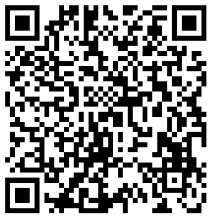 玖、徵選標準一、評審項目(一)主題目標：20%。(二)內容評量：45%。(三)創新特色：25%。(四)易推廣性：10%。二、教案評審將聘請相關領域之專家學者組成評審團進行作品審查，投稿教案必須具原創性、目前無參加任何競賽，也未曾得過獎項之作品。三、教案應經實際執行並檢附授課實況錄影檔乙份﹙詳如附件一，投稿須知﹚；另可檢附其他佐證資料(如：課堂照片、學生作品及上課反思等)。拾、獎勵及發表：一、依評審成績，錄取特優乙組、優等2組、甲等4組、佳作8組；獎勵方式如下：二、獲獎者由承辦單位安排，需於頒獎典禮當天出席受獎及依主辦單位需求進行發表(每件得獎教案，至少需1人出席)。三、頒獎典禮後，由承辦單位通知敘獎權責單位依規定辦理敘獎。四、經評選，若未達標準，獎項得從缺。拾壹、經費來源：由教育部國民及學前教育署委託國立和美實驗學校「112年度推動高級中等學校性別平等教育課程與教學實施計畫」經費支應。拾貳、獎勵：辦理本活動有功人員依規定敘獎。拾參、本計畫經核定後實施。【附件一】教育部國民及學前教育署112年度全國高級中等學校性別平等教育議題融入教學教案設計甄選活動投稿須知一、融入式教學活動設計內容請參酌性別平等教育議題學習主題與實質內涵表(附件一之4)之內涵。二、稿件（不含封面及摘要）版面設定以A4規格由左至右橫打，不接受手寫稿。內頁文字以12號標楷體，標點符號以全形字，行距採單行間距，邊界（上下2cm，左右2cm），不得超過20頁（含圖表、圖片及附錄）。三、教案設計以1-3節課為限，並檢附所融入課程之相關教材或學生作品影本（不包含在20頁的稿件篇幅中）。四、鼓勵教師運用數位教材融入教案設計，並請一併檢附相關資料。五、本活動係指進行性別平等教育議題融入各科教學活動教案徵稿。稿件作者最多三名不限同一所之全國高級中等學校現職教師（含協同教學之教育人員、代理老師、兼代課教師或實習教師，實習教師應有現職教師指導或協同報名），稿件寄出時請使用承辦學校設計之寄件封面（附件一之3）貼在信封袋，其內容須含：(一)紙本乙份(內容必須包含兩項：核章報名表一份、教學活動教案一式三份)1. 稿件封面為報名表乙份(附件一之1，本表請於列印後簽名，電子檔附於光碟內)。2.教學活動教案書面三份【填寫說明及參考格式如附件一之2-1、2-2，可至活動網站下載，網址https://friendlycampus.k12ea.gov.tw/gender/31】。 (二)光碟乙份 ，內容必須包含以下各項：1.核章報名表pdf檔。2.教學活動教案之可編輯文字檔（含doc、docx、odt等可編輯文件檔案）及pdf檔。3.教學素材：講義、簡報檔、影像檔…等。4.授課實況錄影檔：檔案播放時間以10至15分鐘為限需含性平融入課程相關內容，輸出格式請以HD畫質以上之MP4、avi、mpeg或wmv格式燒錄。六、作者請在報名表中切結無剽竊及違反著作權法相關事項，引用文字或影像資料，須取得該作者之授權，以免觸法。且本教案以尚未正式發表之著作為限。七、獲獎之稿件作者無償同意主辦單位出版發行，以利學術交流及分享研究成果。八、所繳交之甄選資料承辦學校恕不退回，請自存備份。附件一之1教育部國民及學前教育署112年度全國高級中等學校性別平等教育議題融入教學教案設計甄選活動報名表附件一之2-1教育部國民及學前教育署112年度全國高級中等學校性別平等教育議題融入教學教案設計甄選活動-教案填寫說明             領域(             科目)教育部國民及學前教育署112年度全國高級中等學校性別平等教育議題融入教學教案設計甄選活動-教案填寫說明【特殊需求領域】             領域(             科目)附件一之2-2教育部國民及學前教育署112年度全國高級中等學校性別平等教育議題融入教學教案設計甄選活動-教案參考格式             領域(             科目)教育部國民及學前教育署112年度全國高級中等學校性別平等教育議題融入教學教案設計甄選活動-教案參考格式【特殊需求領域】             領域(             科目)附件一之3寄 件 人：                                      服務學校：電話(含分機)：                地    址：電子信箱：※請再檢查一次您所寄出的內容□書面資料：核章報名表一份、教學活動教案一式三份。□資料光碟片：光碟乙份1.核章報名表pdf檔。2.教學活動教案之可編輯文字檔及pdf檔。3.教學素材。4.授課實況錄影檔。508彰化縣和美鎮鹿和路六段115號國立和美實驗學校   性別平等教育資源中心   收（由收件學校填寫）附件一之4性別平等教育議題學習主題與實質內涵表獎項敘獎稿費上限(每隊)特優記功二次、獎狀乙幀15,000元優等記功一次、獎狀乙幀10,000元甲等嘉獎二次、獎狀乙幀8,000元佳作嘉獎一次、獎狀乙幀5,000元主題/單元名稱主題/單元名稱設計者設計者實施對象實施對象總節數總節數共   節，合計_____分鐘課程實施方式(底線請填課程名稱)課程實施方式(底線請填課程名稱)普通型高中普通型高中綜合型高中綜合型高中課程實施方式(底線請填課程名稱)課程實施方式(底線請填課程名稱)□部定必修：____________             □校訂必修：____________□選        修：____________□彈性學習時間□部定必修：____________             □校訂必修：____________□選        修：____________□彈性學習時間□部定必修：____________□校訂必修：____________□校訂選修 □一般科目：__________□專精科目：__________□彈性學習時間□部定必修：____________□校訂必修：____________□校訂選修 □一般科目：__________□專精科目：__________□彈性學習時間課程實施方式(底線請填課程名稱)課程實施方式(底線請填課程名稱)技術型高中技術型高中單科型高中單科型高中課程實施方式(底線請填課程名稱)課程實施方式(底線請填課程名稱)□部定必修  □一般科目：__________□專業科目：__________□實習科目：__________                  □校訂科目  □校訂必修：__________□校訂選修：__________                 □彈性學習時間□部定必修  □一般科目：__________□專業科目：__________□實習科目：__________                  □校訂科目  □校訂必修：__________□校訂選修：__________                 □彈性學習時間□部定必修 ：__________□校訂必修  □一般科目：__________□專業科目：__________     □選        修 □一般科目：__________                    □專業科目：__________□彈性學習時間□部定必修 ：__________□校訂必修  □一般科目：__________□專業科目：__________     □選        修 □一般科目：__________                    □專業科目：__________□彈性學習時間教學設計動機與理念教學設計動機與理念針對此示例之教學設計發想與理念，可參考下列提醒：(需要留意每項提醒之間的邏輯連結，請自行發揮)為何會有此教學設計的發想？此份教學設計與實施對象的學習有何關聯？為何想要跨領域或科目？（無跨領域或科目者不用繕寫）想透過此教學設計達成何種核心素養？學習重點？此份教學設計性平議題之學習主題（實質內涵）與學習重點的關聯性為何？重要的教學策略與學習評量有哪些？實施對象學習此單元後，會呈現哪些學習表現或學習成果？針對此示例之教學設計發想與理念，可參考下列提醒：(需要留意每項提醒之間的邏輯連結，請自行發揮)為何會有此教學設計的發想？此份教學設計與實施對象的學習有何關聯？為何想要跨領域或科目？（無跨領域或科目者不用繕寫）想透過此教學設計達成何種核心素養？學習重點？此份教學設計性平議題之學習主題（實質內涵）與學習重點的關聯性為何？重要的教學策略與學習評量有哪些？實施對象學習此單元後，會呈現哪些學習表現或學習成果？針對此示例之教學設計發想與理念，可參考下列提醒：(需要留意每項提醒之間的邏輯連結，請自行發揮)為何會有此教學設計的發想？此份教學設計與實施對象的學習有何關聯？為何想要跨領域或科目？（無跨領域或科目者不用繕寫）想透過此教學設計達成何種核心素養？學習重點？此份教學設計性平議題之學習主題（實質內涵）與學習重點的關聯性為何？重要的教學策略與學習評量有哪些？實施對象學習此單元後，會呈現哪些學習表現或學習成果？針對此示例之教學設計發想與理念，可參考下列提醒：(需要留意每項提醒之間的邏輯連結，請自行發揮)為何會有此教學設計的發想？此份教學設計與實施對象的學習有何關聯？為何想要跨領域或科目？（無跨領域或科目者不用繕寫）想透過此教學設計達成何種核心素養？學習重點？此份教學設計性平議題之學習主題（實質內涵）與學習重點的關聯性為何？重要的教學策略與學習評量有哪些？實施對象學習此單元後，會呈現哪些學習表現或學習成果？教學場域分析教學場域分析實施對象的多元文化背景分析，包括性別、階級、族群等。實施對象的起點行為分析，包括學科與性平。實施對象若有特殊需求學生，包含隱性需求，如：辨色障礙、情緒障礙、學習障礙者之教學內容、學習評量、學習歷程及學習環境之適切調整。實施對象的多元文化背景分析，包括性別、階級、族群等。實施對象的起點行為分析，包括學科與性平。實施對象若有特殊需求學生，包含隱性需求，如：辨色障礙、情緒障礙、學習障礙者之教學內容、學習評量、學習歷程及學習環境之適切調整。實施對象的多元文化背景分析，包括性別、階級、族群等。實施對象的起點行為分析，包括學科與性平。實施對象若有特殊需求學生，包含隱性需求，如：辨色障礙、情緒障礙、學習障礙者之教學內容、學習評量、學習歷程及學習環境之適切調整。實施對象的多元文化背景分析，包括性別、階級、族群等。實施對象的起點行為分析，包括學科與性平。實施對象若有特殊需求學生，包含隱性需求，如：辨色障礙、情緒障礙、學習障礙者之教學內容、學習評量、學習歷程及學習環境之適切調整。核心素養總綱核心素養請參考各領域課程綱要，列出本主題/單元可達成之總綱核心素養。請參考各領域課程綱要，列出本主題/單元可達成之總綱核心素養。請參考各領域課程綱要，列出本主題/單元可達成之總綱核心素養。請參考各領域課程綱要，列出本主題/單元可達成之總綱核心素養。核心素養領域核心素養請參考各領域課程綱要，列出本主題/單元可達成之領綱核心素養。應為高度相關之領綱核心素養精神與意涵。請參考各領域課程綱要，列出本主題/單元可達成之領綱核心素養。應為高度相關之領綱核心素養精神與意涵。請參考各領域課程綱要，列出本主題/單元可達成之領綱核心素養。應為高度相關之領綱核心素養精神與意涵。請參考各領域課程綱要，列出本主題/單元可達成之領綱核心素養。應為高度相關之領綱核心素養精神與意涵。性平議題適切融入學習重點學習主題學習主題一般科目可參考各領域課程綱要之附錄二：議題適切融入領域課程綱要。特殊教育可參考身心障礙相關之特殊需求領域課程綱要附錄十、資賦優異相關之特殊需求領域課程綱要附錄五：議題適切融入領域課程綱要。一般科目可參考各領域課程綱要之附錄二：議題適切融入領域課程綱要。特殊教育可參考身心障礙相關之特殊需求領域課程綱要附錄十、資賦優異相關之特殊需求領域課程綱要附錄五：議題適切融入領域課程綱要。一般科目可參考各領域課程綱要之附錄二：議題適切融入領域課程綱要。特殊教育可參考身心障礙相關之特殊需求領域課程綱要附錄十、資賦優異相關之特殊需求領域課程綱要附錄五：議題適切融入領域課程綱要。一般科目可參考各領域課程綱要之附錄二：議題適切融入領域課程綱要。特殊教育可參考身心障礙相關之特殊需求領域課程綱要附錄十、資賦優異相關之特殊需求領域課程綱要附錄五：議題適切融入領域課程綱要。一般科目可參考各領域課程綱要之附錄二：議題適切融入領域課程綱要。特殊教育可參考身心障礙相關之特殊需求領域課程綱要附錄十、資賦優異相關之特殊需求領域課程綱要附錄五：議題適切融入領域課程綱要。性平議題適切融入學習重點性平議題實質內涵性平議題實質內涵一般科目可參考各領域課程綱要之附錄二：議題適切融入領域課程綱要。特殊教育可參考身心障礙相關之特殊需求領域課程綱要附錄十、資賦優異相關之特殊需求領域課程綱要附錄五：議題適切融入領域課程綱要。一般科目可參考各領域課程綱要之附錄二：議題適切融入領域課程綱要。特殊教育可參考身心障礙相關之特殊需求領域課程綱要附錄十、資賦優異相關之特殊需求領域課程綱要附錄五：議題適切融入領域課程綱要。一般科目可參考各領域課程綱要之附錄二：議題適切融入領域課程綱要。特殊教育可參考身心障礙相關之特殊需求領域課程綱要附錄十、資賦優異相關之特殊需求領域課程綱要附錄五：議題適切融入領域課程綱要。一般科目可參考各領域課程綱要之附錄二：議題適切融入領域課程綱要。特殊教育可參考身心障礙相關之特殊需求領域課程綱要附錄十、資賦優異相關之特殊需求領域課程綱要附錄五：議題適切融入領域課程綱要。一般科目可參考各領域課程綱要之附錄二：議題適切融入領域課程綱要。特殊教育可參考身心障礙相關之特殊需求領域課程綱要附錄十、資賦優異相關之特殊需求領域課程綱要附錄五：議題適切融入領域課程綱要。領域學習重點學習表現學習表現請參考各領域課程綱要之附錄二：議題適切融入領域課程綱要。請參考各領域列出本主題/單元所使用之相關的學習表現，且能具體表現在學習目標上。學習表現與學習內容能有關聯性。請參考各領域課程綱要之附錄二：議題適切融入領域課程綱要。請參考各領域列出本主題/單元所使用之相關的學習表現，且能具體表現在學習目標上。學習表現與學習內容能有關聯性。請參考各領域課程綱要之附錄二：議題適切融入領域課程綱要。請參考各領域列出本主題/單元所使用之相關的學習表現，且能具體表現在學習目標上。學習表現與學習內容能有關聯性。請參考各領域課程綱要之附錄二：議題適切融入領域課程綱要。請參考各領域列出本主題/單元所使用之相關的學習表現，且能具體表現在學習目標上。學習表現與學習內容能有關聯性。請參考各領域課程綱要之附錄二：議題適切融入領域課程綱要。請參考各領域列出本主題/單元所使用之相關的學習表現，且能具體表現在學習目標上。學習表現與學習內容能有關聯性。領域學習重點學習內容學習內容請參考各領域課程綱要之附錄二：議題適切融入領域課程綱要。請參考各領域列出本主題/單元所使用之相關的學習內容，且能具體表現在學習目標上。學習內容與學習表現能有關聯性。請參考各領域課程綱要之附錄二：議題適切融入領域課程綱要。請參考各領域列出本主題/單元所使用之相關的學習內容，且能具體表現在學習目標上。學習內容與學習表現能有關聯性。請參考各領域課程綱要之附錄二：議題適切融入領域課程綱要。請參考各領域列出本主題/單元所使用之相關的學習內容，且能具體表現在學習目標上。學習內容與學習表現能有關聯性。請參考各領域課程綱要之附錄二：議題適切融入領域課程綱要。請參考各領域列出本主題/單元所使用之相關的學習內容，且能具體表現在學習目標上。學習內容與學習表現能有關聯性。請參考各領域課程綱要之附錄二：議題適切融入領域課程綱要。請參考各領域列出本主題/單元所使用之相關的學習內容，且能具體表現在學習目標上。學習內容與學習表現能有關聯性。教學資源教材來源教材來源請列出與本主題/單元之所有課程教材，包括文本、數位教材…。請列出與本主題/單元之所有課程教材，包括文本、數位教材…。請列出與本主題/單元之所有課程教材，包括文本、數位教材…。請列出與本主題/單元之所有課程教材，包括文本、數位教材…。請列出與本主題/單元之所有課程教材，包括文本、數位教材…。教學資源教學設備教學設備除一般教學設備外，若有特殊需求者應包含特殊需求者的輔助性科技或隱性需求者的設備。除一般教學設備外，若有特殊需求者應包含特殊需求者的輔助性科技或隱性需求者的設備。除一般教學設備外，若有特殊需求者應包含特殊需求者的輔助性科技或隱性需求者的設備。除一般教學設備外，若有特殊需求者應包含特殊需求者的輔助性科技或隱性需求者的設備。除一般教學設備外，若有特殊需求者應包含特殊需求者的輔助性科技或隱性需求者的設備。教學資源其他資源其他資源學習評量評量方式評量方式學習評量評量表單評量表單學習目標(請以學生為中心思考)學習目標(請以學生為中心思考)學習目標(請以學生為中心思考)學習目標(請以學生為中心思考)學習目標(請以學生為中心思考)學習目標(請以學生為中心思考)學習目標(請以學生為中心思考)學習目標(請以學生為中心思考)單元學習目標單元學習目標單元學習目標單元學習目標性別平等敎育學習目標性別平等敎育學習目標性別平等敎育學習目標性別平等敎育學習目標請分點列出請分點列出請分點列出請分點列出請分點列出請分點列出請分點列出請分點列出學習活動設計學習活動設計學習活動設計學習活動設計學習活動設計學習活動設計學習活動設計學習活動設計學習流程、內容及實施方式學習流程、內容及實施方式學習流程、內容及實施方式學習流程、內容及實施方式學習流程、內容及實施方式時間學習評量備註教學內容請以核心問題（HOW或WHY）為主要引導詞，引導學生探究重要概念。教學內容請以核心問題（HOW或WHY）為主要引導詞，引導學生探究重要概念。教學內容請以核心問題（HOW或WHY）為主要引導詞，引導學生探究重要概念。教學內容請以核心問題（HOW或WHY）為主要引導詞，引導學生探究重要概念。教學內容請以核心問題（HOW或WHY）為主要引導詞，引導學生探究重要概念。請盡可能以多元評量方式呈現教學回饋（請依實際教學情形斟酌寫內容）教學回饋（請依實際教學情形斟酌寫內容）教學回饋（請依實際教學情形斟酌寫內容）教學回饋（請依實際教學情形斟酌寫內容）教學回饋（請依實際教學情形斟酌寫內容）教學回饋（請依實際教學情形斟酌寫內容）教學回饋（請依實際教學情形斟酌寫內容）教學回饋（請依實際教學情形斟酌寫內容）教學省思教學省思教學者就自身教學過程，與實施對象學習過程以及回饋後進行反思教學者就自身教學過程，與實施對象學習過程以及回饋後進行反思教學者就自身教學過程，與實施對象學習過程以及回饋後進行反思教學者就自身教學過程，與實施對象學習過程以及回饋後進行反思教學者就自身教學過程，與實施對象學習過程以及回饋後進行反思教學者就自身教學過程，與實施對象學習過程以及回饋後進行反思教學提醒教學提醒教學者就自身教學過程，與實施對象學習過程以及回饋後進行教學提醒與建議教學者就自身教學過程，與實施對象學習過程以及回饋後進行教學提醒與建議教學者就自身教學過程，與實施對象學習過程以及回饋後進行教學提醒與建議教學者就自身教學過程，與實施對象學習過程以及回饋後進行教學提醒與建議教學者就自身教學過程，與實施對象學習過程以及回饋後進行教學提醒與建議教學者就自身教學過程，與實施對象學習過程以及回饋後進行教學提醒與建議主題/單元名稱主題/單元名稱主題/單元名稱設計者設計者實施對象實施對象實施對象總節數總節數共   節，合計_____分鐘課程實施方式(底線請填課程名稱)課程實施方式(底線請填課程名稱)課程實施方式(底線請填課程名稱)普通型高中普通型高中普通型高中綜合型高中綜合型高中課程實施方式(底線請填課程名稱)課程實施方式(底線請填課程名稱)課程實施方式(底線請填課程名稱)□部定必修：__________             □校訂必修：__________□選        修：__________□彈性學習時間□部定必修：__________             □校訂必修：__________□選        修：__________□彈性學習時間□部定必修：__________             □校訂必修：__________□選        修：__________□彈性學習時間□部定必修：__________□校訂必修：__________□校訂選修 □一般科目：__________□專精科目：__________□彈性學習時間□部定必修：__________□校訂必修：__________□校訂選修 □一般科目：__________□專精科目：__________□彈性學習時間課程實施方式(底線請填課程名稱)課程實施方式(底線請填課程名稱)課程實施方式(底線請填課程名稱)技術型高中技術型高中技術型高中單科型高中單科型高中課程實施方式(底線請填課程名稱)課程實施方式(底線請填課程名稱)課程實施方式(底線請填課程名稱)□部定必修  □一般科目：__________□專業科目：__________□實習科目：__________                  □校訂科目  □校訂必修：__________□校訂選修：__________                  □彈性學習時間□部定必修  □一般科目：__________□專業科目：__________□實習科目：__________                  □校訂科目  □校訂必修：__________□校訂選修：__________                  □彈性學習時間□部定必修  □一般科目：__________□專業科目：__________□實習科目：__________                  □校訂科目  □校訂必修：__________□校訂選修：__________                  □彈性學習時間□部定必修 ：__________□校訂必修  □一般科目：__________□專業科目：__________      □選        修 □一般科目：__________                    □專業科目：__________□彈性學習時間□部定必修 ：__________□校訂必修  □一般科目：__________□專業科目：__________      □選        修 □一般科目：__________                    □專業科目：__________□彈性學習時間教學設計動機與理念教學設計動機與理念教學設計動機與理念針對此示例之教學設計發想與理念，可參考下列提醒：(需要留意每項提醒之間的邏輯連結，請自行發揮)為何會有此教學設計的發想？此份教學設計與實施對象的學習有何關聯？為何想要跨領域或科目？（無跨領域或科目者不用繕寫）想透過此教學設計達成何種核心素養？學習重點？此份教學設計性平議題之學習主題（實質內涵）與學習重點的關聯性為何？重要的教學策略與學習評量有哪些？實施對象學習此單元後，會呈現哪些學習表現或學習成果？針對此示例之教學設計發想與理念，可參考下列提醒：(需要留意每項提醒之間的邏輯連結，請自行發揮)為何會有此教學設計的發想？此份教學設計與實施對象的學習有何關聯？為何想要跨領域或科目？（無跨領域或科目者不用繕寫）想透過此教學設計達成何種核心素養？學習重點？此份教學設計性平議題之學習主題（實質內涵）與學習重點的關聯性為何？重要的教學策略與學習評量有哪些？實施對象學習此單元後，會呈現哪些學習表現或學習成果？針對此示例之教學設計發想與理念，可參考下列提醒：(需要留意每項提醒之間的邏輯連結，請自行發揮)為何會有此教學設計的發想？此份教學設計與實施對象的學習有何關聯？為何想要跨領域或科目？（無跨領域或科目者不用繕寫）想透過此教學設計達成何種核心素養？學習重點？此份教學設計性平議題之學習主題（實質內涵）與學習重點的關聯性為何？重要的教學策略與學習評量有哪些？實施對象學習此單元後，會呈現哪些學習表現或學習成果？針對此示例之教學設計發想與理念，可參考下列提醒：(需要留意每項提醒之間的邏輯連結，請自行發揮)為何會有此教學設計的發想？此份教學設計與實施對象的學習有何關聯？為何想要跨領域或科目？（無跨領域或科目者不用繕寫）想透過此教學設計達成何種核心素養？學習重點？此份教學設計性平議題之學習主題（實質內涵）與學習重點的關聯性為何？重要的教學策略與學習評量有哪些？實施對象學習此單元後，會呈現哪些學習表現或學習成果？針對此示例之教學設計發想與理念，可參考下列提醒：(需要留意每項提醒之間的邏輯連結，請自行發揮)為何會有此教學設計的發想？此份教學設計與實施對象的學習有何關聯？為何想要跨領域或科目？（無跨領域或科目者不用繕寫）想透過此教學設計達成何種核心素養？學習重點？此份教學設計性平議題之學習主題（實質內涵）與學習重點的關聯性為何？重要的教學策略與學習評量有哪些？實施對象學習此單元後，會呈現哪些學習表現或學習成果？學生能力分組依據學生能力分組依據學生能力分組依據針對此示例之學生能力分組依據內容，可參考下列提醒：各組別學生起點行為分析，包括學科與性平。各組學生能力作課程設計，例如：簡化、減量、重整、替代等。各組學生適合的教學策略，例如：多元感官教學、結構化教學等。各組學生特質所需環境調整，例如：座位安排、空間規劃等。(可以圖例表示)針對此示例之學生能力分組依據內容，可參考下列提醒：各組別學生起點行為分析，包括學科與性平。各組學生能力作課程設計，例如：簡化、減量、重整、替代等。各組學生適合的教學策略，例如：多元感官教學、結構化教學等。各組學生特質所需環境調整，例如：座位安排、空間規劃等。(可以圖例表示)針對此示例之學生能力分組依據內容，可參考下列提醒：各組別學生起點行為分析，包括學科與性平。各組學生能力作課程設計，例如：簡化、減量、重整、替代等。各組學生適合的教學策略，例如：多元感官教學、結構化教學等。各組學生特質所需環境調整，例如：座位安排、空間規劃等。(可以圖例表示)針對此示例之學生能力分組依據內容，可參考下列提醒：各組別學生起點行為分析，包括學科與性平。各組學生能力作課程設計，例如：簡化、減量、重整、替代等。各組學生適合的教學策略，例如：多元感官教學、結構化教學等。各組學生特質所需環境調整，例如：座位安排、空間規劃等。(可以圖例表示)針對此示例之學生能力分組依據內容，可參考下列提醒：各組別學生起點行為分析，包括學科與性平。各組學生能力作課程設計，例如：簡化、減量、重整、替代等。各組學生適合的教學策略，例如：多元感官教學、結構化教學等。各組學生特質所需環境調整，例如：座位安排、空間規劃等。(可以圖例表示)核心素養核心素養總綱核心素養請參考各領域課程綱要，列出本主題/單元可達成之總綱核心素養。請參考各領域課程綱要，列出本主題/單元可達成之總綱核心素養。請參考各領域課程綱要，列出本主題/單元可達成之總綱核心素養。請參考各領域課程綱要，列出本主題/單元可達成之總綱核心素養。請參考各領域課程綱要，列出本主題/單元可達成之總綱核心素養。核心素養核心素養領域核心素養請參考各領域課程綱要，列出本主題/單元可達成之領綱領綱核心素養。應為高度相關之領綱核心素養精神與意涵請參考各領域課程綱要，列出本主題/單元可達成之領綱領綱核心素養。應為高度相關之領綱核心素養精神與意涵請參考各領域課程綱要，列出本主題/單元可達成之領綱領綱核心素養。應為高度相關之領綱核心素養精神與意涵請參考各領域課程綱要，列出本主題/單元可達成之領綱領綱核心素養。應為高度相關之領綱核心素養精神與意涵請參考各領域課程綱要，列出本主題/單元可達成之領綱領綱核心素養。應為高度相關之領綱核心素養精神與意涵性平議題適切融入學習重點性平議題適切融入學習重點學習主題可參考身心障礙相關之特殊需求領域課程綱要附錄十、資賦優異相關之特殊需求領域課程綱要附錄五：議題適切融入領域課程綱要。可參考身心障礙相關之特殊需求領域課程綱要附錄十、資賦優異相關之特殊需求領域課程綱要附錄五：議題適切融入領域課程綱要。可參考身心障礙相關之特殊需求領域課程綱要附錄十、資賦優異相關之特殊需求領域課程綱要附錄五：議題適切融入領域課程綱要。可參考身心障礙相關之特殊需求領域課程綱要附錄十、資賦優異相關之特殊需求領域課程綱要附錄五：議題適切融入領域課程綱要。可參考身心障礙相關之特殊需求領域課程綱要附錄十、資賦優異相關之特殊需求領域課程綱要附錄五：議題適切融入領域課程綱要。性平議題適切融入學習重點性平議題適切融入學習重點性平議題實質內涵可參考身心障礙相關之特殊需求領域課程綱要附錄十、資賦優異相關之特殊需求領域課程綱要附錄五：議題適切融入領域課程綱要。可參考身心障礙相關之特殊需求領域課程綱要附錄十、資賦優異相關之特殊需求領域課程綱要附錄五：議題適切融入領域課程綱要。可參考身心障礙相關之特殊需求領域課程綱要附錄十、資賦優異相關之特殊需求領域課程綱要附錄五：議題適切融入領域課程綱要。可參考身心障礙相關之特殊需求領域課程綱要附錄十、資賦優異相關之特殊需求領域課程綱要附錄五：議題適切融入領域課程綱要。可參考身心障礙相關之特殊需求領域課程綱要附錄十、資賦優異相關之特殊需求領域課程綱要附錄五：議題適切融入領域課程綱要。領域學習重點領域學習重點學習表現請參考各領域課程綱要之附錄二：議題適切融入領域課程綱要。請參考各領域列出本主題/單元所使用之相關的學習表現，且能具體表現在學習目標上。學習表現與學習內容能有關聯性。請參考各領域課程綱要之附錄二：議題適切融入領域課程綱要。請參考各領域列出本主題/單元所使用之相關的學習表現，且能具體表現在學習目標上。學習表現與學習內容能有關聯性。請參考各領域課程綱要之附錄二：議題適切融入領域課程綱要。請參考各領域列出本主題/單元所使用之相關的學習表現，且能具體表現在學習目標上。學習表現與學習內容能有關聯性。請參考各領域課程綱要之附錄二：議題適切融入領域課程綱要。請參考各領域列出本主題/單元所使用之相關的學習表現，且能具體表現在學習目標上。學習表現與學習內容能有關聯性。請參考各領域課程綱要之附錄二：議題適切融入領域課程綱要。請參考各領域列出本主題/單元所使用之相關的學習表現，且能具體表現在學習目標上。學習表現與學習內容能有關聯性。領域學習重點領域學習重點學習內容請參考各領域課程綱要之附錄二：議題適切融入領域課程綱要。請參考各領域列出本主題/單元所使用之相關的學習內容，且能具體表現在學習目標上。學習內容與學習表現能有關聯性。請參考各領域課程綱要之附錄二：議題適切融入領域課程綱要。請參考各領域列出本主題/單元所使用之相關的學習內容，且能具體表現在學習目標上。學習內容與學習表現能有關聯性。請參考各領域課程綱要之附錄二：議題適切融入領域課程綱要。請參考各領域列出本主題/單元所使用之相關的學習內容，且能具體表現在學習目標上。學習內容與學習表現能有關聯性。請參考各領域課程綱要之附錄二：議題適切融入領域課程綱要。請參考各領域列出本主題/單元所使用之相關的學習內容，且能具體表現在學習目標上。學習內容與學習表現能有關聯性。請參考各領域課程綱要之附錄二：議題適切融入領域課程綱要。請參考各領域列出本主題/單元所使用之相關的學習內容，且能具體表現在學習目標上。學習內容與學習表現能有關聯性。教學資源教學資源教材來源請列出與本主題/單元之所有課程教材，包括文本、數位教材…。請列出與本主題/單元之所有課程教材，包括文本、數位教材…。請列出與本主題/單元之所有課程教材，包括文本、數位教材…。請列出與本主題/單元之所有課程教材，包括文本、數位教材…。請列出與本主題/單元之所有課程教材，包括文本、數位教材…。教學資源教學資源教學設備（含輔具之應用）除一般教學設備外，若有特殊需求者應包含特殊需求者的輔助性科技或隱性需求者的設備。除一般教學設備外，若有特殊需求者應包含特殊需求者的輔助性科技或隱性需求者的設備。除一般教學設備外，若有特殊需求者應包含特殊需求者的輔助性科技或隱性需求者的設備。除一般教學設備外，若有特殊需求者應包含特殊需求者的輔助性科技或隱性需求者的設備。除一般教學設備外，若有特殊需求者應包含特殊需求者的輔助性科技或隱性需求者的設備。教學資源教學資源其他資源學習評量學習評量評量方式學習評量學習評量評量表單學習目標(請以學生為中心思考)學習目標(請以學生為中心思考)學習目標(請以學生為中心思考)學習目標(請以學生為中心思考)學習目標(請以學生為中心思考)學習目標(請以學生為中心思考)學習目標(請以學生為中心思考)學習目標(請以學生為中心思考)組別領域學習目標領域學習目標領域學習目標性別平等敎育學習目標性別平等敎育學習目標性別平等敎育學習目標性別平等敎育學習目標此部份表格得依據教師分組組數或學習目標異同自行合併或增列。此部份表格得依據教師分組組數或學習目標異同自行合併或增列。此部份表格得依據教師分組組數或學習目標異同自行合併或增列。學習評量學習評量學習評量學習評量學習評量學習評量學習評量學習評量評量方式A：紙筆測驗  B：觀察評量 C：實作評量 D：指認 E：口語問答 F：其他：________A：紙筆測驗  B：觀察評量 C：實作評量 D：指認 E：口語問答 F：其他：________A：紙筆測驗  B：觀察評量 C：實作評量 D：指認 E：口語問答 F：其他：________A：紙筆測驗  B：觀察評量 C：實作評量 D：指認 E：口語問答 F：其他：________A：紙筆測驗  B：觀察評量 C：實作評量 D：指認 E：口語問答 F：其他：________A：紙筆測驗  B：觀察評量 C：實作評量 D：指認 E：口語問答 F：其他：________A：紙筆測驗  B：觀察評量 C：實作評量 D：指認 E：口語問答 F：其他：________支持程度ˇ：獨立完成  Δ：部分協助完成(EX：口語/姿勢/示範/肢體)  o：完全協助完成ˇ：獨立完成  Δ：部分協助完成(EX：口語/姿勢/示範/肢體)  o：完全協助完成ˇ：獨立完成  Δ：部分協助完成(EX：口語/姿勢/示範/肢體)  o：完全協助完成ˇ：獨立完成  Δ：部分協助完成(EX：口語/姿勢/示範/肢體)  o：完全協助完成ˇ：獨立完成  Δ：部分協助完成(EX：口語/姿勢/示範/肢體)  o：完全協助完成ˇ：獨立完成  Δ：部分協助完成(EX：口語/姿勢/示範/肢體)  o：完全協助完成ˇ：獨立完成  Δ：部分協助完成(EX：口語/姿勢/示範/肢體)  o：完全協助完成評量標準5：100%~91%   4：90%~81%  3：80%~71%  2：70%~61%  1：60%以下5：100%~91%   4：90%~81%  3：80%~71%  2：70%~61%  1：60%以下5：100%~91%   4：90%~81%  3：80%~71%  2：70%~61%  1：60%以下5：100%~91%   4：90%~81%  3：80%~71%  2：70%~61%  1：60%以下5：100%~91%   4：90%~81%  3：80%~71%  2：70%~61%  1：60%以下5：100%~91%   4：90%~81%  3：80%~71%  2：70%~61%  1：60%以下5：100%~91%   4：90%~81%  3：80%~71%  2：70%~61%  1：60%以下增強系統班級或各組別學生之增強方式(如：代幣制、社會性增強、原級增強物)說明增強系統設計是否與課程主題有所連結及連結方式。班級或各組別學生之增強方式(如：代幣制、社會性增強、原級增強物)說明增強系統設計是否與課程主題有所連結及連結方式。班級或各組別學生之增強方式(如：代幣制、社會性增強、原級增強物)說明增強系統設計是否與課程主題有所連結及連結方式。班級或各組別學生之增強方式(如：代幣制、社會性增強、原級增強物)說明增強系統設計是否與課程主題有所連結及連結方式。班級或各組別學生之增強方式(如：代幣制、社會性增強、原級增強物)說明增強系統設計是否與課程主題有所連結及連結方式。班級或各組別學生之增強方式(如：代幣制、社會性增強、原級增強物)說明增強系統設計是否與課程主題有所連結及連結方式。班級或各組別學生之增強方式(如：代幣制、社會性增強、原級增強物)說明增強系統設計是否與課程主題有所連結及連結方式。學習活動設計學習活動設計學習活動設計學習活動設計學習活動設計學習活動設計學習流程、內容及實施方式學習流程、內容及實施方式學習流程、內容及實施方式時間學習評量備註教學內容請以核心問題（HOW或WHY）為主要引導詞，引導學生探究重要概念。教學內容請以核心問題（HOW或WHY）為主要引導詞，引導學生探究重要概念。教學內容請以核心問題（HOW或WHY）為主要引導詞，引導學生探究重要概念。展示多元評量的設計與多層次教學提示的意義。H/M/L的代碼需增加說明。教學回饋（請依實際教學情形斟酌寫內容）教學回饋（請依實際教學情形斟酌寫內容）教學回饋（請依實際教學情形斟酌寫內容）教學回饋（請依實際教學情形斟酌寫內容）教學回饋（請依實際教學情形斟酌寫內容）教學回饋（請依實際教學情形斟酌寫內容）教學省思教學省思教學者就自身教學過程，與實施對象學習過程以及回饋後進行反思。教學者就自身教學過程，與實施對象學習過程以及回饋後進行反思。教學者就自身教學過程，與實施對象學習過程以及回饋後進行反思。教學者就自身教學過程，與實施對象學習過程以及回饋後進行反思。教學提醒類化學習設計協助學生將課程內容保留/遷移的教學安排。(ex:回家作業、社區實作或結合班級經營等。）協助學生將課程內容保留/遷移的教學安排。(ex:回家作業、社區實作或結合班級經營等。）協助學生將課程內容保留/遷移的教學安排。(ex:回家作業、社區實作或結合班級經營等。）協助學生將課程內容保留/遷移的教學安排。(ex:回家作業、社區實作或結合班級經營等。）教學提醒學生偶發狀況處理當班上具情緒與行為問題學生突發性干擾行為的處理方式。學生對課程內容可能出現的回應或情緒之因應方式。當班上具情緒與行為問題學生突發性干擾行為的處理方式。學生對課程內容可能出現的回應或情緒之因應方式。當班上具情緒與行為問題學生突發性干擾行為的處理方式。學生對課程內容可能出現的回應或情緒之因應方式。當班上具情緒與行為問題學生突發性干擾行為的處理方式。學生對課程內容可能出現的回應或情緒之因應方式。教學提醒協同人力安排班上有協同教師、教師助理或特教生助理人員隨班上課時，對助理人員如何協助教師教學及特教生學習的說明。班上有協同教師、教師助理或特教生助理人員隨班上課時，對助理人員如何協助教師教學及特教生學習的說明。班上有協同教師、教師助理或特教生助理人員隨班上課時，對助理人員如何協助教師教學及特教生學習的說明。班上有協同教師、教師助理或特教生助理人員隨班上課時，對助理人員如何協助教師教學及特教生學習的說明。主題/單元名稱主題/單元名稱主題/單元名稱設計者設計者實施對象實施對象實施對象總節數總節數共   節，合計_____分鐘共   節，合計_____分鐘課程實施方式(底線請填課程名稱)課程實施方式(底線請填課程名稱)課程實施方式(底線請填課程名稱)普通型高中普通型高中普通型高中綜合型高中綜合型高中綜合型高中課程實施方式(底線請填課程名稱)課程實施方式(底線請填課程名稱)課程實施方式(底線請填課程名稱)□部定必修：__________□校訂必修：__________□選        修：__________□彈性學習時間□部定必修：__________□校訂必修：__________□選        修：__________□彈性學習時間□部定必修：__________□校訂必修：__________□選        修：__________□彈性學習時間□部定必修：__________□校訂必修：__________□校訂選修 □一般科目：__________□專精科目：__________□彈性學習時間□部定必修：__________□校訂必修：__________□校訂選修 □一般科目：__________□專精科目：__________□彈性學習時間□部定必修：__________□校訂必修：__________□校訂選修 □一般科目：__________□專精科目：__________□彈性學習時間課程實施方式(底線請填課程名稱)課程實施方式(底線請填課程名稱)課程實施方式(底線請填課程名稱)技術型高中技術型高中技術型高中單科型高中單科型高中單科型高中課程實施方式(底線請填課程名稱)課程實施方式(底線請填課程名稱)課程實施方式(底線請填課程名稱)□部定必修  □一般科目：__________□專業科目：__________□實習科目：__________                   □校訂科目  □校訂必修：__________□校訂選修：__________                  □彈性學習時間□部定必修  □一般科目：__________□專業科目：__________□實習科目：__________                   □校訂科目  □校訂必修：__________□校訂選修：__________                  □彈性學習時間□部定必修  □一般科目：__________□專業科目：__________□實習科目：__________                   □校訂科目  □校訂必修：__________□校訂選修：__________                  □彈性學習時間□部定必修 ：__________□校訂必修  □一般科目：__________□專業科目：__________      □選        修 □一般科目：__________                     □專業科目：__________□彈性學習時間□部定必修 ：__________□校訂必修  □一般科目：__________□專業科目：__________      □選        修 □一般科目：__________                     □專業科目：__________□彈性學習時間□部定必修 ：__________□校訂必修  □一般科目：__________□專業科目：__________      □選        修 □一般科目：__________                     □專業科目：__________□彈性學習時間教學設計動機與理念教學設計動機與理念教學設計動機與理念教學場域分析教學場域分析教學場域分析核心素養總綱核心素養總綱核心素養□A1身心素質與自我精進　□A2系統思考與解決問題　□A3規劃執行與創新應變□B1符號運用與溝通表達　□B2科技資訊與媒體素養　□B3藝術涵養與美感素養□C1道德實踐與公民意識　□C2人際關係與團隊合作　□C3多元文化與國際理解□A1身心素質與自我精進　□A2系統思考與解決問題　□A3規劃執行與創新應變□B1符號運用與溝通表達　□B2科技資訊與媒體素養　□B3藝術涵養與美感素養□C1道德實踐與公民意識　□C2人際關係與團隊合作　□C3多元文化與國際理解□A1身心素質與自我精進　□A2系統思考與解決問題　□A3規劃執行與創新應變□B1符號運用與溝通表達　□B2科技資訊與媒體素養　□B3藝術涵養與美感素養□C1道德實踐與公民意識　□C2人際關係與團隊合作　□C3多元文化與國際理解□A1身心素質與自我精進　□A2系統思考與解決問題　□A3規劃執行與創新應變□B1符號運用與溝通表達　□B2科技資訊與媒體素養　□B3藝術涵養與美感素養□C1道德實踐與公民意識　□C2人際關係與團隊合作　□C3多元文化與國際理解□A1身心素質與自我精進　□A2系統思考與解決問題　□A3規劃執行與創新應變□B1符號運用與溝通表達　□B2科技資訊與媒體素養　□B3藝術涵養與美感素養□C1道德實踐與公民意識　□C2人際關係與團隊合作　□C3多元文化與國際理解□A1身心素質與自我精進　□A2系統思考與解決問題　□A3規劃執行與創新應變□B1符號運用與溝通表達　□B2科技資訊與媒體素養　□B3藝術涵養與美感素養□C1道德實踐與公民意識　□C2人際關係與團隊合作　□C3多元文化與國際理解核心素養領域核心素養領域核心素養性平議題適切融入學習重點學習主題學習主題性平議題適切融入學習重點性平議題實質內涵性平議題實質內涵領域學習重點學習表現學習表現領域學習重點學習內容學習內容教學資源教材來源教材來源教學資源教學設備教學設備教學資源其他資源其他資源學習評量評量方式評量方式學習評量評量表單評量表單學習目標(請以學生為中心思考)學習目標(請以學生為中心思考)學習目標(請以學生為中心思考)學習目標(請以學生為中心思考)學習目標(請以學生為中心思考)學習目標(請以學生為中心思考)學習目標(請以學生為中心思考)學習目標(請以學生為中心思考)學習目標(請以學生為中心思考)單元學習目標單元學習目標單元學習目標單元學習目標性別平等敎育學習目標性別平等敎育學習目標性別平等敎育學習目標性別平等敎育學習目標性別平等敎育學習目標學習活動設計學習活動設計學習活動設計學習活動設計學習活動設計學習活動設計學習活動設計學習活動設計學習活動設計學習流程、內容及實施方式學習流程、內容及實施方式學習流程、內容及實施方式學習流程、內容及實施方式學習流程、內容及實施方式時間時間學習評量備註教學回饋（請依實際教學情形斟酌寫內容）教學回饋（請依實際教學情形斟酌寫內容）教學回饋（請依實際教學情形斟酌寫內容）教學回饋（請依實際教學情形斟酌寫內容）教學回饋（請依實際教學情形斟酌寫內容）教學回饋（請依實際教學情形斟酌寫內容）教學回饋（請依實際教學情形斟酌寫內容）教學回饋（請依實際教學情形斟酌寫內容）教學回饋（請依實際教學情形斟酌寫內容）教學省思教學省思教學提醒教學提醒主題/單元名稱主題/單元名稱主題/單元名稱主題/單元名稱設計者設計者設計者實施對象實施對象實施對象實施對象總節數總節數總節數共   節，合計_____分鐘共   節，合計_____分鐘課程實施方式(底線請填課程名稱)課程實施方式(底線請填課程名稱)課程實施方式(底線請填課程名稱)課程實施方式(底線請填課程名稱)普通型高中普通型高中普通型高中綜合型高中綜合型高中綜合型高中綜合型高中課程實施方式(底線請填課程名稱)課程實施方式(底線請填課程名稱)課程實施方式(底線請填課程名稱)課程實施方式(底線請填課程名稱)□部定必修：__________            □校訂必修：__________□選        修：__________□彈性學習時間□部定必修：__________            □校訂必修：__________□選        修：__________□彈性學習時間□部定必修：__________            □校訂必修：__________□選        修：__________□彈性學習時間□部定必修：__________□校訂必修：__________□校訂選修 □一般科目：__________□專精科目：__________□彈性學習時間□部定必修：__________□校訂必修：__________□校訂選修 □一般科目：__________□專精科目：__________□彈性學習時間□部定必修：__________□校訂必修：__________□校訂選修 □一般科目：__________□專精科目：__________□彈性學習時間□部定必修：__________□校訂必修：__________□校訂選修 □一般科目：__________□專精科目：__________□彈性學習時間課程實施方式(底線請填課程名稱)課程實施方式(底線請填課程名稱)課程實施方式(底線請填課程名稱)課程實施方式(底線請填課程名稱)技術型高中技術型高中技術型高中單科型高中單科型高中單科型高中單科型高中課程實施方式(底線請填課程名稱)課程實施方式(底線請填課程名稱)課程實施方式(底線請填課程名稱)課程實施方式(底線請填課程名稱)□部定必修  □一般科目：__________□專業科目：__________□實習科目：__________                   □校訂科目  □校訂必修：__________□校訂選修：__________                  □彈性學習時間□部定必修  □一般科目：__________□專業科目：__________□實習科目：__________                   □校訂科目  □校訂必修：__________□校訂選修：__________                  □彈性學習時間□部定必修  □一般科目：__________□專業科目：__________□實習科目：__________                   □校訂科目  □校訂必修：__________□校訂選修：__________                  □彈性學習時間□部定必修 ：__________□校訂必修  □一般科目：__________□專業科目：__________     □選        修 □一般科目：__________                     □專業科目：__________□彈性學習時間□部定必修 ：__________□校訂必修  □一般科目：__________□專業科目：__________     □選        修 □一般科目：__________                     □專業科目：__________□彈性學習時間□部定必修 ：__________□校訂必修  □一般科目：__________□專業科目：__________     □選        修 □一般科目：__________                     □專業科目：__________□彈性學習時間□部定必修 ：__________□校訂必修  □一般科目：__________□專業科目：__________     □選        修 □一般科目：__________                     □專業科目：__________□彈性學習時間教學設計動機與理念教學設計動機與理念教學設計動機與理念教學設計動機與理念學生能力分組依據學生能力分組依據學生能力分組依據學生能力分組依據核心素養核心素養總綱核心素養總綱核心素養□A1身心素質與自我精進　□A2系統思考與解決問題　□A3規劃執行與創新應變□B1符號運用與溝通表達　□B2科技資訊與媒體素養　□B3藝術涵養與美感素養□C1道德實踐與公民意識　□C2人際關係與團隊合作　□C3多元文化與國際理解□A1身心素質與自我精進　□A2系統思考與解決問題　□A3規劃執行與創新應變□B1符號運用與溝通表達　□B2科技資訊與媒體素養　□B3藝術涵養與美感素養□C1道德實踐與公民意識　□C2人際關係與團隊合作　□C3多元文化與國際理解□A1身心素質與自我精進　□A2系統思考與解決問題　□A3規劃執行與創新應變□B1符號運用與溝通表達　□B2科技資訊與媒體素養　□B3藝術涵養與美感素養□C1道德實踐與公民意識　□C2人際關係與團隊合作　□C3多元文化與國際理解□A1身心素質與自我精進　□A2系統思考與解決問題　□A3規劃執行與創新應變□B1符號運用與溝通表達　□B2科技資訊與媒體素養　□B3藝術涵養與美感素養□C1道德實踐與公民意識　□C2人際關係與團隊合作　□C3多元文化與國際理解□A1身心素質與自我精進　□A2系統思考與解決問題　□A3規劃執行與創新應變□B1符號運用與溝通表達　□B2科技資訊與媒體素養　□B3藝術涵養與美感素養□C1道德實踐與公民意識　□C2人際關係與團隊合作　□C3多元文化與國際理解□A1身心素質與自我精進　□A2系統思考與解決問題　□A3規劃執行與創新應變□B1符號運用與溝通表達　□B2科技資訊與媒體素養　□B3藝術涵養與美感素養□C1道德實踐與公民意識　□C2人際關係與團隊合作　□C3多元文化與國際理解□A1身心素質與自我精進　□A2系統思考與解決問題　□A3規劃執行與創新應變□B1符號運用與溝通表達　□B2科技資訊與媒體素養　□B3藝術涵養與美感素養□C1道德實踐與公民意識　□C2人際關係與團隊合作　□C3多元文化與國際理解核心素養核心素養領域核心素養領域核心素養性平議題適切融入學習重點性平議題適切融入學習重點學習主題學習主題性平議題適切融入學習重點性平議題適切融入學習重點性平議題實質內涵性平議題實質內涵領域學習重點領域學習重點學習表現學習表現領域學習重點領域學習重點學習內容學習內容教學資源教學資源教材來源教材來源教學資源教學資源教學設備(含輔具之應用)教學設備(含輔具之應用)教學資源教學資源其他資源其他資源學習評量學習評量評量方式評量方式學習評量學習評量評量表單評量表單學習目標(請以學生為中心思考)學習目標(請以學生為中心思考)學習目標(請以學生為中心思考)學習目標(請以學生為中心思考)學習目標(請以學生為中心思考)學習目標(請以學生為中心思考)學習目標(請以學生為中心思考)學習目標(請以學生為中心思考)學習目標(請以學生為中心思考)學習目標(請以學生為中心思考)學習目標(請以學生為中心思考)組別領域學習目標領域學習目標領域學習目標領域學習目標性別平等敎育學習目標性別平等敎育學習目標性別平等敎育學習目標性別平等敎育學習目標性別平等敎育學習目標性別平等敎育學習目標學習評量學習評量學習評量學習評量學習評量學習評量學習評量學習評量學習評量學習評量學習評量評量方式A：紙筆測驗  B：觀察評量 C：實作評量 D：指認 E：口語問答 F：其他：________A：紙筆測驗  B：觀察評量 C：實作評量 D：指認 E：口語問答 F：其他：________A：紙筆測驗  B：觀察評量 C：實作評量 D：指認 E：口語問答 F：其他：________A：紙筆測驗  B：觀察評量 C：實作評量 D：指認 E：口語問答 F：其他：________A：紙筆測驗  B：觀察評量 C：實作評量 D：指認 E：口語問答 F：其他：________A：紙筆測驗  B：觀察評量 C：實作評量 D：指認 E：口語問答 F：其他：________A：紙筆測驗  B：觀察評量 C：實作評量 D：指認 E：口語問答 F：其他：________A：紙筆測驗  B：觀察評量 C：實作評量 D：指認 E：口語問答 F：其他：________A：紙筆測驗  B：觀察評量 C：實作評量 D：指認 E：口語問答 F：其他：________A：紙筆測驗  B：觀察評量 C：實作評量 D：指認 E：口語問答 F：其他：________支持程度ˇ：獨立完成  Δ：部分協助完成(EX：口語/姿勢/示範/肢體)  o：完全協助完成ˇ：獨立完成  Δ：部分協助完成(EX：口語/姿勢/示範/肢體)  o：完全協助完成ˇ：獨立完成  Δ：部分協助完成(EX：口語/姿勢/示範/肢體)  o：完全協助完成ˇ：獨立完成  Δ：部分協助完成(EX：口語/姿勢/示範/肢體)  o：完全協助完成ˇ：獨立完成  Δ：部分協助完成(EX：口語/姿勢/示範/肢體)  o：完全協助完成ˇ：獨立完成  Δ：部分協助完成(EX：口語/姿勢/示範/肢體)  o：完全協助完成ˇ：獨立完成  Δ：部分協助完成(EX：口語/姿勢/示範/肢體)  o：完全協助完成ˇ：獨立完成  Δ：部分協助完成(EX：口語/姿勢/示範/肢體)  o：完全協助完成ˇ：獨立完成  Δ：部分協助完成(EX：口語/姿勢/示範/肢體)  o：完全協助完成ˇ：獨立完成  Δ：部分協助完成(EX：口語/姿勢/示範/肢體)  o：完全協助完成評量標準5：100%~91%   4：90%~81%  3：80%~71%  2：70%~61%  1：60%以下5：100%~91%   4：90%~81%  3：80%~71%  2：70%~61%  1：60%以下5：100%~91%   4：90%~81%  3：80%~71%  2：70%~61%  1：60%以下5：100%~91%   4：90%~81%  3：80%~71%  2：70%~61%  1：60%以下5：100%~91%   4：90%~81%  3：80%~71%  2：70%~61%  1：60%以下5：100%~91%   4：90%~81%  3：80%~71%  2：70%~61%  1：60%以下5：100%~91%   4：90%~81%  3：80%~71%  2：70%~61%  1：60%以下5：100%~91%   4：90%~81%  3：80%~71%  2：70%~61%  1：60%以下5：100%~91%   4：90%~81%  3：80%~71%  2：70%~61%  1：60%以下5：100%~91%   4：90%~81%  3：80%~71%  2：70%~61%  1：60%以下增強系統學習活動設計學習活動設計學習活動設計學習活動設計學習活動設計學習活動設計學習活動設計學習活動設計學習活動設計學習活動設計學習活動設計學習流程、內容及實施方式學習流程、內容及實施方式學習流程、內容及實施方式學習流程、內容及實施方式學習流程、內容及實施方式時間時間時間學習評量學習評量備註教學回饋（請依實際教學情形斟酌寫內容）教學回饋（請依實際教學情形斟酌寫內容）教學回饋（請依實際教學情形斟酌寫內容）教學回饋（請依實際教學情形斟酌寫內容）教學回饋（請依實際教學情形斟酌寫內容）教學回饋（請依實際教學情形斟酌寫內容）教學回饋（請依實際教學情形斟酌寫內容）教學回饋（請依實際教學情形斟酌寫內容）教學回饋（請依實際教學情形斟酌寫內容）教學回饋（請依實際教學情形斟酌寫內容）教學回饋（請依實際教學情形斟酌寫內容）教學省思教學省思教學省思教學提醒類化學習設計類化學習設計教學提醒學生偶發狀況處理學生偶發狀況處理教學提醒協同人力安排協同人力安排學習目標學習目標1.理解性別的多樣性，覺察性別不平等的存在事實與社會文化中的性別權力關係2.建立性別平等的價值信念，落實尊重與包容多元性別差異。3.付諸行動消除性別偏見與歧視，維護性別人格尊嚴與性別地位實質平等1.理解性別的多樣性，覺察性別不平等的存在事實與社會文化中的性別權力關係2.建立性別平等的價值信念，落實尊重與包容多元性別差異。3.付諸行動消除性別偏見與歧視，維護性別人格尊嚴與性別地位實質平等學習主題實質(學習)內涵生理性別、性傾向、性別特質與性別認同多樣性的尊重性U1 肯定自我與接納他人的性傾向、性別特質與性別認同。性U2 探究社會文化與媒體對身體意象的影響。性別角色的突破與性別歧視的消除性U3 分析家庭、學校、職場與媒體中的性別不平等現象，提出改善策略。身體自主權的尊重與維護性 U4 維護與捍衛自己的身體自主權，並尊重他人的身體自主權。性騷擾、 性侵害與性霸凌的防治性 U5 探究性騷擾、性侵害與性霸凌相關議題，並熟知權利救濟的管道與程序。語言、文字與符號的性別意涵分析性U6 解析符號的性別意涵，並運用別意涵，並運用別意涵，並運用具性別平等的語言及符號。科技、資訊與媒體的性別識讀性U7 批判科技、資訊與媒體的性別意識形態，並尋求改善策略。性U8 發展科技與資訊能力，不受性別的限制。性別權益與公共參與性U9 了解性別平等運動的歷史發展，主動參與促進性別平等的社會公共事務，並積極維護性別權益。性U10 檢視性別相關政策，並提出看法。性別權力關係與互動性性U11 分析情感關係中的性別權力議題，養成溝通協商與提升處理情感挫折的能力。性U12 反思各種互動中的性別權力關係。性別與多元文化性U13 探究本土與國際社會的性別與家庭議題。性U14 善用資源以拓展性別平等的本土與國際視野。